Христиане на работе, часть 2. Балансируя карьеру и воспитание детейВ настоящее время все хорошо знакомы с публичными дискуссиями относительно неравенства в оплате труда и дискриминации на рабочем месте. Данное исследование  Barna затрагивает другую область профессионального неравенства между мужчинами и женщинами, более глубоко связанную с осознанием своего призвания. Сначала хорошие новости: в общем, данное исследование в среде работающих христиан показывает, что у мужчин и женщин равные шансы найти удовлетворение в призвании, самореализацию, поддержку и смысл призвания - только не на каждом этапе жизни. А именно, работающие матери, по сравнению с отцами и женщинами в другие периоды жизни, стабильно менее удовлетворены почти во всех смыслах.Данная статья является частью онлайн серии, рассказывающей об основных положениях доклада «Христиане на работе», первого доклада Barna по результатам многолетних исследований в области призвания. Исследование, проведенное совместно с Abilene Christian University, показывает, что христиане видят духовный смысл во всякой работе, что подробно описано в первой статье. Однако, исследование также показывает, что развитие отношений в паре или семье зависит от того, насколько тот или иной человек успешен в своей работе. Фактор семьи: могут ли женщины действительно иметь все?  Те христиане, мужчины и женщины, которые участвовали в исследовании  Barna, готовы разделять с другими цели и качества как соработники на своей работе и в Царстве. Большинство из них отмечают, что чувствуют себя "призванными" изменять мир к лучшему, реализовывать свое предназначение  и видеть, как их сильные стороны служат как на работе, так и за ее пределами. Но наибольшие расхождения возникают, когда речь заходит о родительстве. В обществе давно ведутся дебаты о том, может ли женщина «иметь все», и в первую очередь, что же именно это значит. Данное исследование показывает, что матери больше идут на компромиссы, чем отцы, когда стоит выбор между интересами семьи и/или удовлетворительной карьерой. Хотя данная группа относительно удовлетворена в своих семейных отношениях, результаты исследования  Barna демонстрируют, что работающие мамы (по сравнению с отцами, одинокими мужчинами и одинокими женщинами) остаются далеко позади по всем параметрам – духовным, эмоциональным, в плане взаимоотношений и так далее. Их отношение к призванию также отличается. Например, даже с учетом того, у матерей и отцов примерно одинаковое желание использовать свои дары и таланты на благо других (64% and 62%), матери ощущают себя значительно менее призванными или созданными для их нынешней работы, чем отцы (38% против 55%).На основании только данного исследования Barna не может сделать вывод о том, насколько неработающие родители переживают призвание, поскольку в выборке участвовали только трудоустроенные христиане, и целью исследования собственно было изучение отношения к призванию в рамках оплачиваемой трудовой деятельности. Однако, коль скоро женщины в США все более принимают на себя роль единственного кормильца или хотя бы содобытчика, результаты исследования имеют немалое отношение как к работе, так и к жизни дома. Показательно, что женщины-христианки называют периодом наибольшей успешности в призвании - и наоборот, мужчины наименее успешным - время,  когда они еще не были замужем/женаты. Исследование «христиане на работе»  глубже вскрывает вопрос, как одинокие женщины находят увлечение и удовлетворение даже в большей степени, чем работающие отцы, в то время как одиноким мужчинам приходится бороться за то, чтобы найти себе опору – в плане профессиональном, духовном и взаимоотношений. 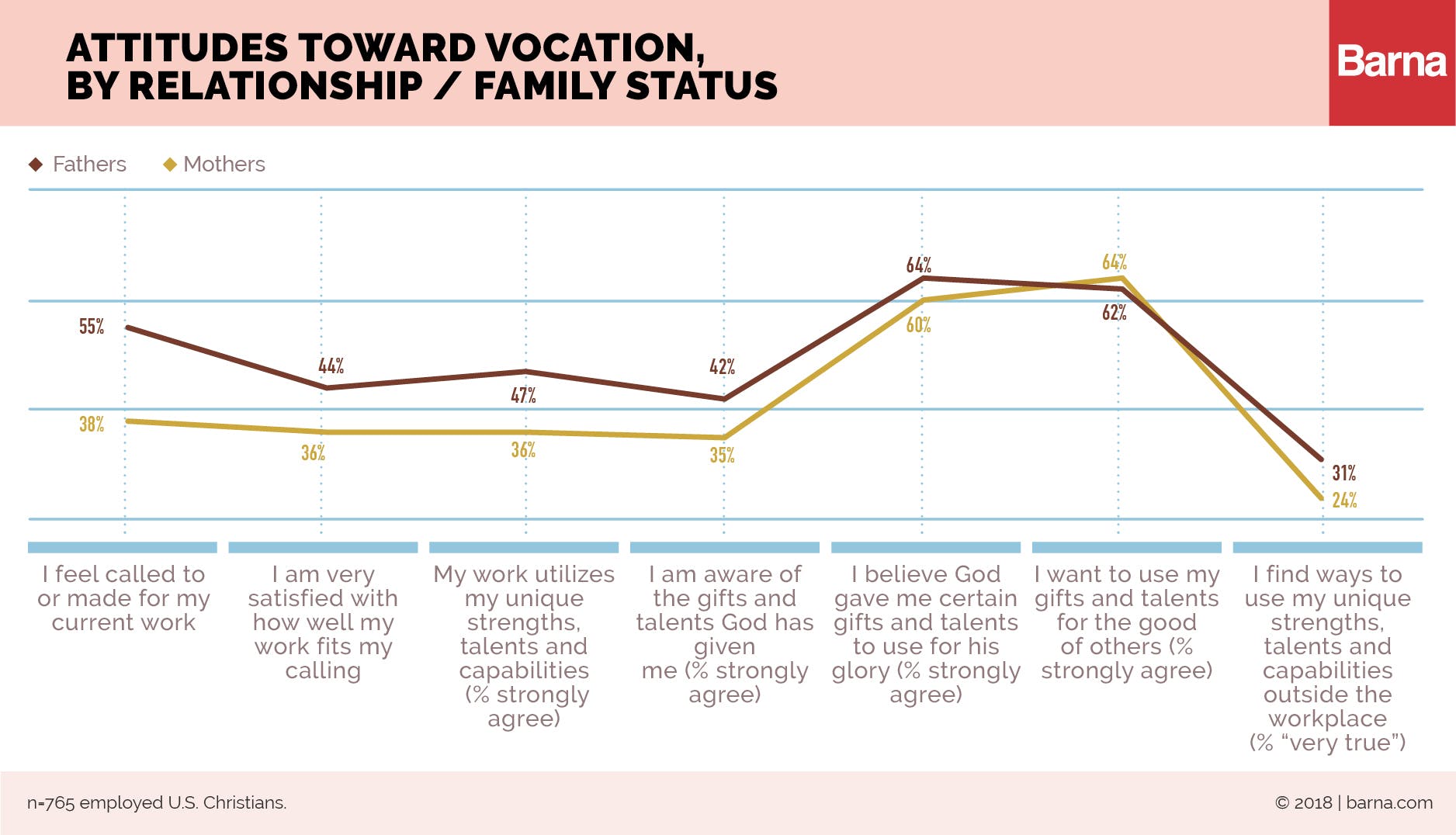 Говорят практики «Если мы помогаем женщинам совместить веру и работу, будь это женщина, занимающаяся уходом за детьми или профессиональной деятельностью, нам нужно прояснить этим женщинам, что как одна, так и другая представляют Бога в этом мире. Но в наше время все больше женщин занимаются работой, и оставаться дома для женщины это чаще привилегия или финансовая свобода. Вопрос даже не в призвании, а в том, как оплачиваются счета. Иногда Церковь обращается к миру, который вообще-то существует только для ограниченного меньшинства, и это может давать остальным чувство вины и неуверенности. Я беседовал со многими женщинами о том, как они могут следовать за тем, что их действительно влечет, и они часто спрашивали, а позволительно ли это, поскольку им казалось, что так они предавали бы свою работу и любовь к работе. Для матерей возникает конфликт между вопросами самореализации и призвания. Возникает необходимость выбора на различных перекрестках жизни женщины, часто ее путь не такой прямолинейный, как у мужчины. Когда оба партнера работают, женщина все равно несет нагрузку домашних дел, именно на ней организация времени семьи и детей. Кто останется дома, если кто-то из детей простудился? Я слышал, что это называют «умственной нагрузкой», и это еще одна работа поверх основной работы. Это как, например, открыть слишком много программ на ноутбуке – все начинает подвисать. Основополагающие вещи, такие как послеродовый отпуск или уход за ребенком, оказывают огромное влияние». Джо Сэкстон, пастор, автор книг, коуч по лидерству.Вопросы для лидеров церквей и служений:Не упускают ли церкви и лидеры служений возможности говорить о современных потребностях призвания прихожан, независимо от того одиноки ли они, замужем/женаты или воспитывают детей? Как общины веры создают такую среду, которая вовлекает реальности работающих взрослых сегодня?Что могут выиграть наши дома, наши церкви и места нашей работы, когда и мужчины, и женщины смогут идентифицировать и применять Богом данные дары на каждом этапе жизни и карьеры? Оригинал по адресу:  https://www.barna.com/research/balancing-career-kids/?utm_source=Barna+Update+List&utm_campaign=72445c34d2-EMAIL_CAMPAIGN_2018_07_10_11_32_COPY_01&utm_medium=email&utm_term=0_8560a0e52e-72445c34d2-180725697&mc_cid=72445c34d2&mc_eid=bde3dd7b4aКомментарии по этому исследованию и продолжение публикаций: Twitter: @davidkinnaman | @roxyleestone | @brookehempell | @barnagroup
Facebook: Barna GroupО данном исследовании:В периоды с 27 февраля по 12 марта 2018 и с 18 апреля по 8 мая была проведена серия онлайн опросов с использованием онлайн платформы. Выборка респондентов включала 1459 американцев, которые назвали себя христианами и которые согласились (кто частично, кто полностью) с тем, что их вера очень важна для их нынешней жизни, и которые трудоустроены (с полной занятостью, частичной занятостью или самозанятостью, включая неоплачиваемый труд в семейном бизнесе). Вероятность ошибки в данной выборке равна +/-2.3% при уровне уверенности 95%. Исследователи Barna установили квоты для получения минимальных информативных групп по различным демографическим факторам и взвешивали данные по этническому, образовательному и гендерному факторам, чтобы отразить их естественные пропорции в трудоустроенном населении (для сравнения использовались данные Бюро переписи населения США и Бюро статистики труда).Организация BarnaBarna research – частная, неаффилиированная, некоммерческая организация, входящая в группу Issachar Companies. Расположена в г. Вентура, Калифорния. Barna Group проводит базовые исследования для понимания культурных трендов в вопросах ценностей, верований, отношений и поведения с 1984.